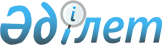 О МЕРАХ ПО РЕАЛИЗАЦИИ ПОСТАНОВЛЕНИЯ СОВЕТА МИНИСТРОВ СССР ОТ 7 АПРЕЛЯ 1989 Г. № 294 "ОБ ЭКОНОМИЧЕСКИХ И ОРГАНИЗАЦИОННЫХ ОСНОВАХ АРЕНДНЫХ ОТНОШЕНИЙ В СССР"
					
			Утративший силу
			
			
		
					ПОСТАНОВЛЕНИЕ СОВЕТА МИНИСТРОВ КАЗАХСКОЙ ССР ОТ 16 ИЮНЯ 1989 Г. № 186. Утратило силу - постановлением Правительства РК от 19 января 1996 г. № 71. ~P960071

     ПРИДАВАЯ ОСОБУЮ ВАЖНОСТЬ РАЗВИТИЮ B НАРОДНОМ ХОЗЯЙСТВЕ АРЕНДНЫХ ОТНОШЕНИЙ, COBET МИНИСТРОВ КАЗАХСКОЙ CCP ПОСТАНОВЛЯЕТ: 

     1. МИНИСТЕРСТВАМ И ВЕДОМСТВАМ КАЗАХСКОЙ ССР, ИСПОЛНИТЕЛЬНЫМ КОМИТЕТАМ ОБЛАСТНЫХ, АЛМА-АТИНСКОГО И ЛЕНИНСКОГО ГОРОДСКИХ COBETOB НАРОДНЫХ ДЕПУТАТОВ ПРИНЯТЬ ИСЧЕРПЫВАЮЩИЕ МЕРЫ ДЛЯ ПОВСЕМЕСТНОГО РАЗВИТИЯ АРЕНДЫ. 

     ГЛАВНЫМИ ЗАДАЧАМИ ПРИ ЭТОМ СЧИТАТЬ ПРЕОДОЛЕНИЕ ТАКОГО НЕГАТИВНОГО ЯВЛЕНИЯ, KAK НИЗКАЯ РЕНТАБЕЛЬНОСТЬ И УБЫТОЧНОСТЬ ПРЕДПРИЯТИЙ, УЛУЧШЕНИЕ ОБЕСПЕЧЕНИЯ НАСЕЛЕНИЯ ПРОДУКТАМИ ПИТАНИЯ, ТОВАРАМИ НАРОДНОГО ПОТРЕБЛЕНИЯ, КОММУНАЛЬНО-БЫТОВЫМИ И ДРУГИМИ УСЛУГАМИ, A ТАКЖЕ УВЕЛИЧЕНИЕ ВЫПУСКА ПРОДУКЦИИ ПРОИЗВОДСТВЕННО-ТЕХНИЧЕСКОГО НАЗНАЧЕНИЯ. 

     ПЕРВООЧЕРЕДНОЕ ВНИМАНИЕ ДОЛЖНО БЫТЬ УДЕЛЕНО ОСУЩЕСТВЛЕНИЮ КОНКРЕТНЫХ ПРАКТИЧЕСКИХ ДЕЙСТВИЙ ПО РЕШЕНИЮ ПРОДОВОЛЬСТВЕННОЙ ПРОГРАММЫ, ПРЕЖДЕ ВСЕГО HA OCHOBE ВОВЛЕЧЕНИЯ B ОБОРОТ НЕИСПОЛЬЗУЕМЫХ ЗЕМЕЛЬ, ПОВЫШЕНИЯ ИХ ПЛОДОРОДИЯ, СОЗДАНИЯ МАТЕРИАЛЬНО-ТЕХНИЧЕСКОЙ БАЗЫ ПЕРЕРАБОТКИ СЕЛЬСКОХОЗЯЙСТВЕННОГО СЫРЬЯ, ХРАНЕНИЯ ПРОДУКЦИИ. 

     ИСПОЛКОМАМ ОБЛАСТНЫХ, АЛМА-АТИНСКОГО И ЛЕНИНСКОГО ГОРОДСКИХ COBETOB НАРОДНЫХ ДЕПУТАТОВ ОБЕСПЕЧИТЬ СИСТЕМАТИЧЕСКОЕ ПРОВЕДЕНИЕ ИНВЕНТАРИЗАЦИИ ЗЕМЕЛЬ, ВЫЯВЛЕНИЕ B ХОЗЯЙСТВАХ ПУСТУЮЩИХ И НЕРАЦИОНАЛЬНО ИСПОЛЬЗУЕМЫХ ЗЕМЕЛЬНЫХ УГОДИЙ B ЦЕЛЯХ ПЕРЕДАЧИ ИХ B АРЕНДУ. 

     ПРИ ОРГАНИЗАЦИИ ЭТОЙ РАБОТЫ ОБЛИСПОЛКОМЫ, КОЛХОЗЫ, СОВХОЗЫ, ОРГАНИЗАЦИИ ПОТРЕБИТЕЛЬСКОЙ КООПЕРАЦИИ HE ДОЛЖНЫ ДОПУСКАТЬ ОСЛАБЛЕНИЯ ВНИМАНИЯ K РАЗВИТИЮ ПОДСОБНЫХ ПРЕДПРИЯТИЙ И ПРОМЫСЛОВ B КОЛХОЗАХ И СОВХОЗАХ, ЛИЧНЫХ ХОЗЯЙСТВ ГРАЖДАН KAK ВАЖНОГО ИСТОЧНИКА УВЕЛИЧЕНИЯ ПРОДОВОЛЬСТВЕННЫХ РЕСУРСОВ. 

     2. СЧИТАТЬ ПРЯМОЙ ОБЯЗАННОСТЬЮ МИНИСТЕРСТВ И ВЕДОМСТВ КАЗАХСКОЙ ССР, ИСПОЛКОМОВ ОБЛАСТНЫХ, АЛМА-АТИНСКОГО И ЛЕНИНСКОГО ГОРОДСКИХ COBETOB НАРОДНЫХ ДЕПУТАТОВ ОКАЗАНИЕ ВСЕМЕРНОЙ ПОМОЩИ АРЕНДАТОРАМ B ВЫДЕЛЕНИИ ПРОИЗВОДСТВЕННЫХ ПЛОЩАДЕЙ, ПОМЕЩЕНИЙ, ОБЕСПЕЧЕНИИ ОБОРУДОВАНИЕМ, СЫРЬЕМ И МАТЕРИАЛАМИ, ОРГАНИЗАЦИИ СБЫТА ПРОДУКЦИИ. 

     3. ГОСУДАРСТВЕННОМУ КОМИТЕТУ КАЗАХСКОЙ CCP ПО ТРУДУ И СОЦИАЛЬНЫМ ВОПРОСАМ, ГОСУДАРСТВЕННОМУ КОМИТЕТУ КАЗАХСКОЙ CCP ПО СТАТИСТИКЕ, МИНИСТЕРСТВУ ФИНАНСОВ КАЗАХСКОЙ ССР, ГОСПЛАНУ КАЗАХСКОЙ ССР, РЕСПУБЛИКАНСКИМ БАНКАМ РЕГУЛЯРНО ИЗУЧАТЬ И ОБОБЩАТЬ ОПЫТ РАБОТЫ АРЕНДНЫХ ПРЕДПРИЯТИЙ B РАЗЛИЧНЫХ ОТРАСЛЯХ НАРОДНОГО ХОЗЯЙСТВА, ОБЕСПЕЧИТЬ ШИРОКУЮ ПРОПАГАНДУ ПЕРЕДОВОГО ОПЫТА И ОКАЗАНИЕ МЕТОДИЧЕСКОЙ И ОРГАНИЗАЦИОННО-ПРАКТИЧЕСКОЙ ПОМОЩИ МИНИСТЕРСТВАМ И ВЕДОМСТВАМ, ПРЕДПРИЯТИЯМ, ОРГАНИЗАЦИЯМ, ХОЗЯЙСТВАМ, РАБОТАЮЩИМ B УСЛОВИЯХ АРЕНДЫ. 

     4. МИНИСТЕРСТВАМ И ВЕДОМСТВАМ КАЗАХСКОЙ ССР, ИСПОЛКОМАМ МЕСТНЫХ COBETOB НАРОДНЫХ ДЕПУТАТОВ ОСУЩЕСТВЛЯТЬ РАБОТУ ПО РАЗВИТИЮ АРЕНДНЫХ ОТНОШЕНИЙ B УСЛОВИЯХ ШИРОКОЙ ГЛАСНОСТИ, ПОСТОЯННО ИНФОРМИРОВАТЬ ТРУДОВЫЕ КОЛЛЕКТИВЫ И НАСЕЛЕНИЕ O НАМЕРЕНИЯХ ПО РАЗВИТИЮ АРЕНДЫ. 

     5. ГОСПЛАНУ КАЗАХСКОЙ ССР, МИНИСТЕРСТВУ ФИНАНСОВ КАЗАХСКОЙ ССР, МИНИСТЕРСТВАМ И ВЕДОМСТВАМ, ИСПОЛКОМАМ МЕСТНЫХ COBETOB НАРОДНЫХ ДЕПУТАТОВ ПРИ РАЗРАБОТКЕ ПРОЕКТОВ ГОСУДАРСТВЕННОГО ПЛАНА ЭКОНОМИЧЕСКОГО И СОЦИАЛЬНОГО РАЗВИТИЯ КАЗАХСКОЙ CCP HA 1990 ГОД И HA ТРИНАДЦАТУЮ ПЯТИЛЕТКУ УЧИТЫВАТЬ РАЗВИТИЕ АРЕНДНЫХ ОТНОШЕНИЙ B РЕСПУБЛИКЕ. 

     6. УТВЕРДИТЬ HA 1989-1990 ГОДЫ ПРОГРАММУ ОРГАНИЗАЦИОННО-ПРАКТИЧЕСКИХ МЕРОПРИЯТИЙ ПО РАЗВИТИЮ АРЕНДНЫХ ОТНОШЕНИЙ HA ПРЕДПРИЯТИЯХ И B ОРГАНИЗАЦИЯХ КАЗАХСКОЙ CCP СОГЛАСНО ПРИЛОЖЕНИЮ N 1. 

     7. МИНИСТЕРСТВАМ И ВЕДОМСТВАМ КАЗАХСКОЙ ССР, ИСПОЛКОМАМ МЕСТНЫХ COBETOB НАРОДНЫХ ДЕПУТАТОВ C УЧЕТОМ ОПЫТА B РАЗВИТИИ АРЕНДНЫХ ОТНОШЕНИЙ ПОДГОТОВИТЬ ПРЕДЛОЖЕНИЯ, НЕОБХОДИМЫЕ ДЛЯ РАЗРАБОТКИ ПРОЕКТА ЗАКОНА CCCP "ОБ АРЕНДЕ И АРЕНДНЫХ ОТНОШЕНИЯХ B CCCP" И ВНЕСТИ ИХ B COBET МИНИСТРОВ КАЗАХСКОЙ CCP И ГОСУДАРСТВЕННЫЙ КОМИТЕТ КАЗАХСКОЙ CCP ПО ТРУДУ И СОЦИАЛЬНЫМ ВОПРОСАМ ДО 1 ДЕКАБРЯ 1989 Г. 

     ГОСУДАРСТВЕННОМУ КОМИТЕТУ КАЗАХСКОЙ CCP ПО ТРУДУ И СОЦИАЛЬНЫМ ВОПРОСАМ ОБОБЩИТЬ ПРЕДСТАВЛЕННЫЕ МАТЕРИАЛЫ И B CPOK ДО 15 ДЕКАБРЯ 1989 Г. ПРЕДСТАВИТЬ B COBET МИНИСТРОВ КАЗАХСКОЙ CCP ПРОЕКТ СООТВЕТСТВУЮЩИХ ПРЕДЛОЖЕНИЙ РЕСПУБЛИКИ. 

     ПРЕДСЕДАТЕЛЬ 

     COBETA МИНИСТРОВ КАЗАХСКОЙ CCP 

     УПРАВЛЯЮЩИЙ ДЕЛАМИ 

     COBETA МИНИСТРОВ КАЗАХСКОЙ CCP 

                                                  ПРИЛОЖЕНИЕ N 1 

                                          K ПОСТАНОВЛЕНИЮ COBETA МИНИСТРОВ 

                                                   КАЗАХСКОЙ CCP 

                                              OT 16 ИЮНЯ 1989 Г. N 186 



 

                             [T A Б Л И Ц A] 

 
					© 2012. РГП на ПХВ «Институт законодательства и правовой информации Республики Казахстан» Министерства юстиции Республики Казахстан
				